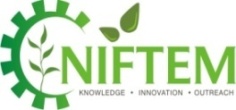 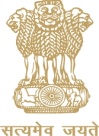 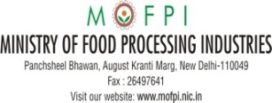 National Institute of Food Technology Entrepreneurship and Management (Deemed to be University (De -navo Category) under section 3 of the UGC Act, 1956 and An autonomous Organization under Ministry of Food Processing Industries, Govt. of India)Plot No. 97, Sector-56, HSIIDC Industrial Estate, Kundli – 131028, District-Sonipat, HaryanaApplication for the Position of Field Level InvestigatorsReference No : 		Application for:      	 Field Level  Invesigator               Name of PI:		 Dr. Komal Chauhan Full Name:Father’s Name/ Husband’s Name:Personal Details:Date of Birth (Enclose Proof): ________________Age (Y-M-D):	              ________________Gender: 		              ________________Marital Status:    _________________________Nationality:         _________________________Please tick the appropriate box (Please attach a certificate from the authority prescribed under government rules for SC/ST/OBC)5. (a)  Contact Address: ____________________________________________________________________Permanent Address: ___________________________________________________________________________________________________Mobile :  __________________________________	Email ID:______________________________6. 	Academic record starting with Matric (Please attach self attested photocopies /soft copies of transcripts/ mark sheets/ grade card and certificates for all your degrees.):7. Employment History (Starting from the latest)8.   Information of three Referees (It is preferable that you include your associates from the related field  who is familiar with your recent work):9 . Professional Training Received10. Any other relevant information you may like to furnish14. I hereby declare that I have carefully read and understood the instructions and particulars supplied to me, and that the entries in this form as well as in attached sheets are true to the best of my knowledge and belief.Date:						      ______________________________Place:								(Signature of Applicant)First NameMiddle NameLast Name First NameMiddle NameLast Name GeneralSCSTOBCPHDegreeSpecialization / DisciplineCollege /University/InstituteYear of joiningYear of leavingPercentage/ CGPASl. No.PositionOrganization/InstitutionDate of joiningDate of leavingDurationReferee 1Referee 2Referee 3NameDesignationOrganization/ InstituteAddress Telephone E-mailSl. No.Name of TrainingOrganization where training was receivedYearDuration